1. (2p.) Narysuj przykładowy graf przydziału (jednokrotnych) zasobów (bez zakleszczenia) i sprawdź, jakie przykładowe żądania przydzielenia zasobów spowodują powstanie zakleszczenia, a jakie nie.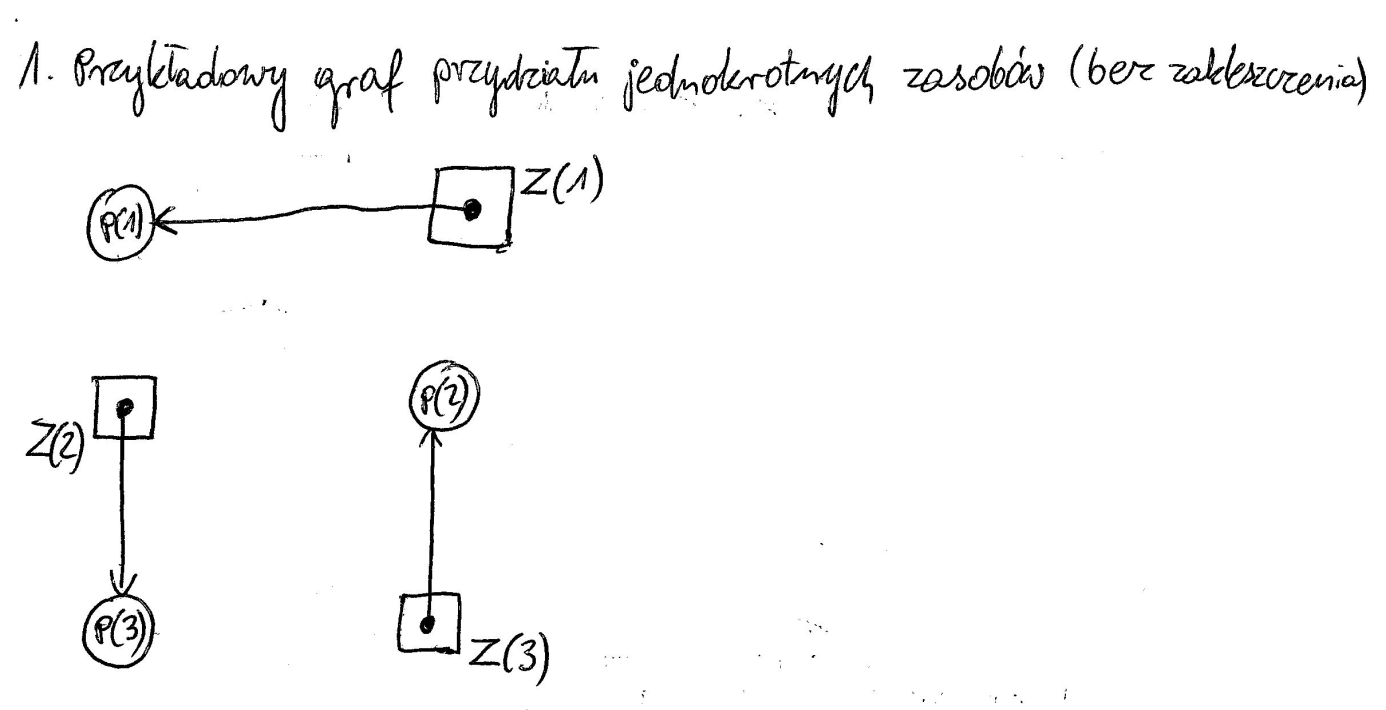 W przypadku równej ilości procesów i pojedynczych zasobów zakleszczenie zawsze nastąpi po żądaniu innego zasobu przez wszystkie procesy jednocześnie. Natomiast żądanie przez jeden z procesów dowolnego z zajętych zasobów nigdy nie doprowadzi do zakleszczenia. W zilustrowanym przypadku jeśli proces 3 zażąda zasobu numer 3 a proces 2 zażąda zasobu 1 – nie nastąpi zakleszczenie. Uogólniając, stworzenie powiązań generujących dowolny cykl w grafie przydziału jednokrotnych zasobów automatycznie powoduje zakleszczenie. Jeśli zasobów byłoby więcej niż procesów, ryzyko zakleszczenia byłoby mniejsze (z powodu większego wyboru zasobów i większej szansy na trafienie niezajętego) choć również możliwe, ponieważ niezależnie od ilości wolnych zasobów dany proces może żądać zasobu zajmowanego przez inny proces który z kolei potrzebuje zasobu zajmowanego przez ten pierwszy. Podobnie w przypadku większej liczby procesów niż zasobów – proces bez zasobów nie może stworzyć zakleszczenia, ponieważ nie zajmuje żadnego zasobu.2. (5p.) W systemie są następujące liczby egzemplarzy zasobów: A: 10,B: 3,C: 1,D: 4,E: 5.Aktualnie przydzielone zasoby (i maksymalne zapotrzebowania) są następujące:Czy ten system jest w stanie bezpiecznym? Podaj sekwencję kończenia procesów świadczącą o tym.Korzystając z algorytmu bankiera sprawdzam czy system znajduje się w stanie bezpiecznym. Tablice PRZYDZIAŁ podano w treści zadania (na potrzeby indeksowania przyjmuję A=1, B=2...). Tablice DOSTĘPNE i POTRZEBY tworzone są na podstawie danych z treści zadania:DOSTĘPNE = [2,1,0,1,0]Lista kroków:1. KONIEC = [false,false,false,false,false]ROBOCZE = DOSTĘPNE = [2,1,0,1,0]2. dla j = 3 zachodzi Koniec[j] = true i zarazem Potrzeby[j] ≤ RoboczeRobocze = Robocze + Przydział [3] = [2,1,1,1,3]Koniec[3]=true3. Wracam do kroku 2: dla j=2 Koniec[j] = true i Potrzeby[j] ≤ RoboczeRobocze = Robocze + Przydział [2] = [5,3,1,3,3]Koniec[2] = true4. Wracam do kroku 2: dla j=1 Koniec[j] = true i Potrzeby[j] ≤ RoboczeRobocze = Robocze + Przydział [1] = [7,3,1,4,3]Koniec[1] = true5. Wracam do kroku 2: dla j=5 Koniec[j] = true i Potrzeby[j] ≤ RoboczeRobocze = Robocze + Przydział [5] = [7,3,1,4,5]Koniec[5] = true6. Wracam do kroku 2: dla j=4 Koniec[j] = true i Potrzeby[j] ≤ RoboczeRobocze = Robocze + Przydział [4] = [10,3,1,4,5]Koniec[4] = trueDla każdego j= j = 1, 2, ..., n Koniec[j]=true. Stan przedstawiony w treści zadania jest bezpieczny, a sekwencja ciągu bezpiecznego to (3,2,1,5,4)3. (3p.) Co się stanie, gdy zgłoszone zostaną następujące żądania przydzielenia zasobów: P4: 2xD,P4: 2xA,P5: 1xD,Jeżeli zasoby zostaną przydzielone, podaj odpowiednią sekwencję kończenia procesów. Jeżeli nie, podaj przyczynę. Zgodnie z zasadą unikania zakleszczeń, przed każdym dodatkowym przydzieleniem zasobów system musi sprawdzić, czy spełnienie żądania doprowadziłoby do zakleszczenia. Jednakże w przypadku istniejącego skonstruowanego ciągu bezpiecznego, nie ma znaczenia, czy dany proces skorzysta ze swojego maksymalnego zapotrzebowania czy też nie, ponieważ bezpieczna sekwencja umożliwia zawsze wyjście z ciągu procesów niezależnie od ich realnego wykorzystania zasobów (względem maksymalnego deklarowanego).Jeśli jednak pytanie dotyczy zwiększenia aktualnych przydziałów przed sprawdzeniem, czy da się wyjść z ciągu, wymaga to przeprowadzenia ponownie algorytmu bankiera dla zmodyfikowanych danych wejściowych (czyli tablicy PRZYDZIAŁ).Jeśli tak:DOSTĘPNE = [0,1,0,-2,0] – odmówiony zostałby najprawdopodobniej (jeśli kolejność odpowiedzi na zapytania z pytania jest chronologiczna)  przydział 1xD dla P5 oraz P4 dostałoby tylko jeden egzemplarz D, ponieważ zabrakłoby dwóch egzemplarzy zasobu D.W tym przypadku rzeczywista tablica przydziału to:DOSTĘPNE = [0,1,0,0,0]Lista kroków:1. KONIEC = [false,false,false,false,false]ROBOCZE = DOSTĘPNE = [0,1,0,0,0]2. dla j = 3 zachodzi Koniec[j] = true i zarazem Potrzeby[j] ≤ RoboczeRobocze = Robocze + Przydział [3] = [0,1,1,0,3]Koniec[3]=trueNie można znaleźć innego j, dla którego potrzeby procesu byłyby >= od zasobów roboczych. W związku z tym nie istniałby ciąg bezpieczny, byłaby szansa zakleszczenia jako że stan jest niebezpieczny. Żądanie 1xD mogłoby być na tej podstawie oddalone.Wariant dla przydzielenia 1xD dla P5 zamiast P4:DOSTĘPNE = [0,1,0,0,0]Lista kroków:1. KONIEC = [false,false,false,false,false]ROBOCZE = DOSTĘPNE = [0,1,0,0,0]2. dla j = 3 zachodzi Koniec[j] = true i zarazem Potrzeby[j] ≤ RoboczeRobocze = Robocze + Przydział [3] = [0,1,1,0,3]Koniec[3]=trueNie można znaleźć innego j, dla którego potrzeby procesu byłyby >= od zasobów roboczych. W związku z tym nie istniałby ciąg bezpieczny, byłaby szansa zakleszczenia jako że stan jest niebezpieczny. Żądanie 1xD mogłoby być na tej podstawie oddalone.Wariant dla odmówienia przydziału zasobu D i przydzielenia tylko 2xA dla P4:DOSTĘPNE = [0,1,0,1,0]Lista kroków:1. KONIEC = [false,false,false,false,false]ROBOCZE = DOSTĘPNE = [0,1,0,1,0]2. dla j = 3 zachodzi Koniec[j] = true i zarazem Potrzeby[j] ≤ RoboczeRobocze = Robocze + Przydział [3] = [0,1,1,1,3]Koniec[3]=true3. Wracam do kroku 2: dla j=2 Koniec[j] = true i Potrzeby[j] ≤ RoboczeRobocze = Robocze + Przydział [2] = [3,3,1,3,3]Koniec[2] = true4. Wracam do kroku 2: dla j=1 Koniec[j] = true i Potrzeby[j] ≤ RoboczeRobocze = Robocze + Przydział [1] = [5,3,1,4,3]Koniec[1] = true5. Wracam do kroku 2: dla j=5 Koniec[j] = true i Potrzeby[j] ≤ RoboczeRobocze = Robocze + Przydział [5] = [5,3,1,4,5]Koniec[5] = true6. Wracam do kroku 2: dla j=4 Koniec[j] = true i Potrzeby[j] ≤ RoboczeRobocze = Robocze + Przydział [4] = [10,3,1,4,5]Koniec[4] = trueDla każdego j= j = 1, 2, ..., n Koniec[j]=true. Stan przedstawiony w treści zadania jest bezpieczny, a sekwencja ciągu bezpiecznego to (3,2,1,5,4).Żądanie 2xA dla P4 zostanie spełnione, sekwencja bezpiecznego wykonania procesów nie zmieni się. Na żadnym pośrednim etapie (po wykonaniu któregoś z procesów) żądanie przez którykolwiek proces zasobu D doprowadziłoby do przejścia w stan niebezpieczny i zakleszczenia.wykonał Sławomir Jabłońskis14736Aktualny przydziałMaksymalne zapotrzebowanie POTRZEBYAktualny przydziałAktualny przydziałPOTRZEBYAktualny przydziałPOTRZEBYAktualny przydziałPOTRZEBY